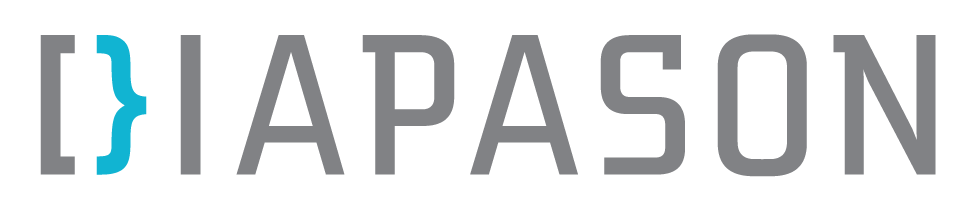 Scénario pédagogique	Informations générales* L’étudiant a accès à Internet.DéroulementClientèleCégepCompétenceExploiterDurée estimée30 à 35 minNiveau recommandéCiter ses sources et rédiger sa bibliographieMatériel nécessaire*Tutoriel Débuter avec Zotero Impressions de l’aide mémoireTutoriel Débuter avec Zotero Impressions de l’aide mémoireTutoriel Débuter avec Zotero Impressions de l’aide mémoireActivitéÉtapesMatérielDuréeIntroductionMot de bienvenue.Inviter les étudiants à choisir un sujet de recherche qui les intéresse (peut-être en lien avec le cours).Poser les questions suivantes :« Avez-vous déjà utilisé le catalogue de la bibliothèque pour trouver une source d’information désirée? »« Utilisez-vous un logiciel de gestion bibliographique dans vos travaux de recherche? »10 minRessource ZoteroSpécifier l’objectif du tutoriel :Découvrir le logiciel Zotero et apprendre à l’utiliser par une simulation interactive.Faire réaliser le tutoriel par les étudiants.Tutoriel Débuter avec Zotero10 minExerciceDemander aux étudiants de se connecter sur le site du catalogue de la bibliothèque (le catalogue Koha, par exemple) et de faire une recherche sur le sujet de recherche choisi. Leur demander ensuite de sélectionner un ouvrage et de l’enregistrer dans le logiciel Zotero.Demander ensuite aux étudiants de trouver un article en utilisant une base de données (par exemple, Repère, Érudit, etc.) et de le sauvegarder dans Zotero.10 minConclusionRappeler l’importance d’utiliser un logiciel de gestion bibliographique pour citer ses sources et rédiger sa bibliographie.Remettre l’aide mémoire si désiré.Mot de la fin.Aide mémoire5 min